.** Thanks to my daughter Jessica Wetzel for suggesting this song **Intro: 8 counts from start of ”Ah...” (approx. 23 seconds into track)Note:  The Tag is 32 counts and is always done at 12:00 (4x in total)Sequence: Tag, Tag, wall 1, wall 2, wall 3, Tag, wall 4, wall 5, wall 6, Tag, wall 7,…Tag	Do 2x before Wall 1 and then after Wall 3 & 6 (starts and ends at 12:00)	[1 – 8]	Step, Touch, Back, Touch, Shuffle, Brush	[9 – 16]	¼ Side, Touch, Touch, Flick, Touch, Flick, Side, Behind	[17 – 24]	¼, Hold, Side Rock, Cross, Hold, ¼, ¼ 	[25 – 32]	Hop & Bounce, Hop & Bounce, Twist	Easier option (1-4): R Side-Touch (1,2), L Side-Touch (3,4) 	12:00	-------------------------- Main Dance --------------------------	[1 – 8]	Step, Swing, Step, Swing, Touch, Swing, Back, SwingStyling (1-8): Do The Charleston with bouncy steps, swinging feet and Mash Potatoes 	12:00[9 – 16]	Back Rock, Side Rock, Behind, Out, Out, Behind, 	Styling: Keep your body mostly in place over R for these “Rock” steps 	12:00[17 – 24]	¼, Hold, Step, ½ Pivot, Step, Hold, Step, Scuff	[25 – 32]	Sugar Foot Walk, Modified Jazz Box	Styling: Step fw on ball of foot with foot turned out. Walk with upper body slightly leaned back	3:00*On Wall 3, 6, 9 (facing 9:00): Do ¼ Turning R Jazz Box (5-8) to face 12:00 to do the Tag/EndingHint: This dance never starts at 9:00 Wall 	Ending	On Wall 10 facing 12:00, dance Counts 1-8 of the Tag, then Out L (&), Out R (1) facing 12:00Contact - JuliaLineDance@gmail.com, www.JuliaWetzel.comDear Future Husband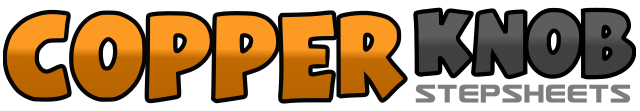 .......Count:32Wall:4Level:Intermediate.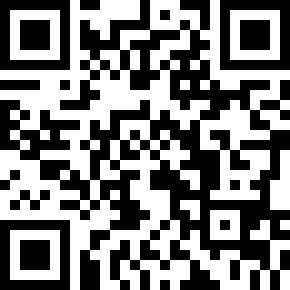 Choreographer:Julia Wetzel (USA) - September 2014Julia Wetzel (USA) - September 2014Julia Wetzel (USA) - September 2014Julia Wetzel (USA) - September 2014Julia Wetzel (USA) - September 2014.Music:Dear Future Husband - Meghan Trainor : (Album: Title - 3:04)Dear Future Husband - Meghan Trainor : (Album: Title - 3:04)Dear Future Husband - Meghan Trainor : (Album: Title - 3:04)Dear Future Husband - Meghan Trainor : (Album: Title - 3:04)Dear Future Husband - Meghan Trainor : (Album: Title - 3:04)........1-4Step R fw (1), Touch ball of L behind R (2), Step L back (3), Touch ball of R in front of L (4)	12:005-8Step R fw (5), Step L next to R (6), Step R fw (7), Brush L next to R (8)	12:001-2¼ Turn right step L to left side (1), Touch R next to L (2)	3:003-6Touch R to right side (3), Flick R back (4), Touch R to right side (5), Flick R back (6)	3:007-8Step R to right side (7), Step L behind R (8)   	3:001-4¼ Turn right step R fw (1), Hold (2), Rock L to left side (3), Recover on R (4)	6:005-8Cross L over R (5), Hold (6), ¼ Turn left step R back (7), ¼ Turn left step L to left side (8)	12:00&1&2,                   &3&4Hop R to right side (&), Step ball of L next to R bend both knees slightly (1), Lightly bounce up and down (&2), Hop L to left side (&), Step ball of R next to L bend both knees slightly (3), Lightly bounce up and down (&4)5-8Step ball of R to right side bending both knees and twist lower body right (5), Twist left (6), Twist right and shift weight onto L (7), Twist left and flick R out (8)	12:001-4Step R fw (1), Swing L from back to front (2), Step L fw (3), Swing R from back to front (4)	12:005-8Touch R fw (5), Swing R from front to back (6), Step R back (7), Swing L from front to back (8)1-4Rock L back (1), Recover on R (2), Rock L to left side (3), Recover on R (4)5-8Step L behind R (5), Step R to right side (6), Step L to left side (7), Step R behind L (8)	12:001-4¼ Turn left step L fw (1), Hold (2), Step R fw (3), Pivot ½ turn left step L fw (4) 	3:005-8Step R fw (5), Hold (6), Step L fw (7), Scuff R next to L turning R foot out (8)	3:001-4Twist lower body right and step R fw (1), Twist left and step L fw (2), Twist right and step R fw (3), Twist left and step L fw (4)5-8Cross R over L (5), Step L back (6), Step R next to L (7), Step L fw (8) 3:00